JANUARY - Week 4 (w/b 25.1.21)This week’s overview:English: Recounts / Diary Writing 2 (Oak National Academy) - Overview for this week/last weekhttps://classroom.thenational.academy/units/recount-diary-entry-060aSpellings: Spellings Spring 4 25.1.21 Please continue to practise these on the sheet in your spelling folder. Remember – your test day is Friday ... good luck! 🍀  Don't forget to let us how you've gone on. We had some super spellers last week!  🥳Maths: Addition and Subtraction (within 20)Topics this week: Great Fire of London (history) / Materials (science) /Algorithms (computing) / Printing (art)Monday 25th JanuaryEnglish: Today we continue with our recounts / diaries topic. Can you remember what a recount is? How about what a diary is? (Recount = retelling - in order - what has happened; Diary = a written record of thoughts, feelings and events – it is usually handwritten).The focus this week will again be The Magic Paintbrush, which should set us up nicely for next week's work on the diary of Samuel Pepys.Lesson 5 – to retrieve information – In this lesson, we will learn how to retrieve (find and take)  information from a text (Cedric’s diary).Play the video and follow the instructions.https://classroom.thenational.academy/lessons/to-retrieve-information-c4tp4dPause as instructed. Skip on / rewind if you need to do.When you get to the (just before 3:00mins), click on the Tricky.words.PowerPoint.Mon and follow the instructions. Each spelling group will focus on their own set of words.Once you have written (and checked / corrected) your spellings, resume the lesson. As Mrs. Howley reads the text, you can follow along with her, or if you feel confident, you can mute her and read it at your own pace.When it comes to the questions, pause the video as instructed and write the answers in your book. Remember, your answers might not be exactly the same as Mrs. Howley’s … that’s ok! :)Handy hints:Use our Y1 Writing Checklist to help you write your sentences.Read this copy of Cedric's Diary to help you answer the questions … it will save you keep rewinding the video clip.Task – your task today is to draw and write about Cedric’s Day. Please record your answers like this: Cedric's Day. You can write on the sheet if you have a printer or in your book if you don’t.🤩  Please spare a little time to practise your spellings - see above. 🤩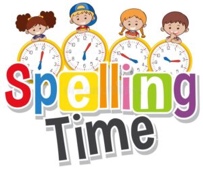 Phonics:Kippers – Mrs. Leavy’s group - 4.Mon.Phase 3.ai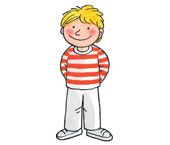          Chips – Miss Platt /Mrs. Tetlow’s group - Mon 4 .phase4 25.1.21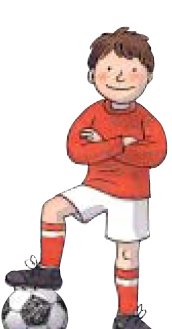          Biffs – Mrs. Kulczycki’s group - 4.Mon.phase5.ue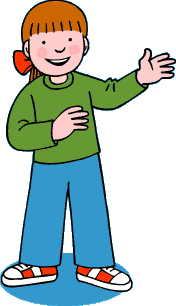 Maths:Today we  are looking at subtraction within 20 , but not crossing 10. The video is the third one subtraction not crossing 10.The second part of the activity sheet is easier if you use a number line (make one at home from 1 -20 or use a ruler), or use a ten frame and cross out as question 1. 10 Frame TemplateThe video and warm up is here https://whiterosemaths.com/homelearning/year-1/spring-week-3/The tasks are here for you to try as many  as you can. 25.1.21 MonArt (Printing): Today our printing is linked to our Great Fire of London topic. You will need to do this over 2 sessions because the first part (fiery background) will need to dry before we can stick on the second part houses). We are going to recreate Pudding Lane ablaze in 1666!First, you need to print a fiery background. You will need fiery coloured paint or ink – reds, oranges, yellows etc. Then choose what you would like to print with – your hands, sponges, bubble wrap, potatoes cut in half etc. Make sure you mix your colours so the background looks as fiery as possible.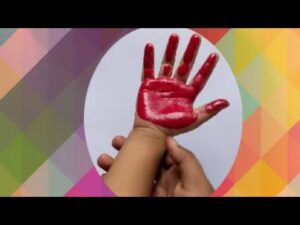 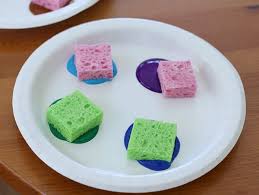 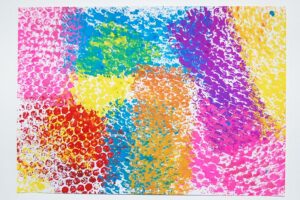 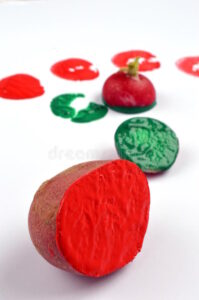 Next, once your printing is dry, it is now time to sketch – on some plain white paper, carefully sketch some houses from 1666 like these: Examples Of Houses 1666 remember that the houses were close together (no gaps!). Don’t make them too small – they need to be about as tall as your fingers! You can sketch houses one by one or you can do them as a row of houses. Once you have finished sketching, remember to cut round the roofs carefully. If you wish, you can use felt tip or wax crayon to go over the outline of your houses for added effect.Now it is time to put the two pieces together ... Stick your houses onto the bottom of your fiery backdrop so that it now looks like a street. How does it look? See Tapestry for examples.  😊  Enjoy your daily reading too - maybe complete one of your Spring reading challenges today? 😊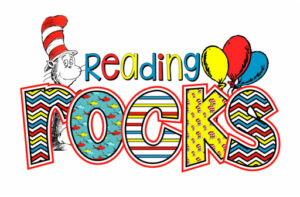 Tuesday 26th JanuaryEnglish: ** Oak National Academy English lessons. Please pause the lessons whenever it suits you best. It’s also best to watch the lessons with no subtitles.** Lesson 7 – to identify features of a recount – In this lesson, we will read as a writer and will create a toolkit for writing a diary.*NB We have skipped Lesson 6.*Play the video and follow the instructions.https://classroom.thenational.academy/lessons/to-identify-features-of-a-recount-6cu68ePause as instructed. Skip on / rewind if you need to do.Handy hint:Read this copy of The Greedy King's Diary to help you with today’s toolkit task … it will save you keep rewinding the video clip.Task – Your task today is to complete Mrs. Howley’s writing toolkit. Please record your answers like this: Toolkit For Writing In A Diary.Tues. You can write on the sheet if you have a printer or in your book if you don’t.* Your toolkit will help you with tomorrow’s work so keep it safe! *🤩  Please spare a little time to practise your spellings - see above. 🤩Phonics:Kippers – Mrs. Leavy’s group - 4.Tues.Phase3.ee         Chips – Miss Platt /Mrs. Tetlow’s group - Tues 4 .phase4 26.1.21         Biffs – Mrs. Kulczycki’s group - 4.Tues.phase5.ew    Resource for today's lesson: 4. Tues. Quick Read Home AloneMaths: Today we are looking at subtraction by counting back, which is video 4. The warm up is part of the video. https://whiterosemaths.com/homelearning/year-1/spring-week-3/Subtraction by counting back (not crossing 10)  Activity worksheet here  Y1 Spring Block 1 WO Subtraction Not Crossing 10 Counting Back 26.1.21Top Tip: A number line or track is really useful for helping children count back.PSHE / Music: Today we are going to do some PSHE work on feelings. Life for us all is a little bit topsy-turvy and different at the moment and your feelings might change from one day (or even one minute!) to the next 😊☹️🥳😰😡🥴😴🥺🤗 ... and that's ok!Today's lesson:  PSHE1 Feeling Good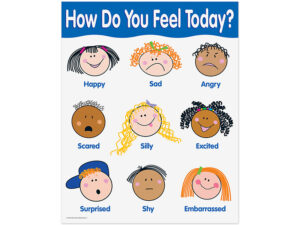 Resources for today's lesson: Emotions.Chart   /  Managing My Emotions Posters X5To finish, we are going to sing If You're Happy and You Know It  😊👏🎶 Sing it to somebody in class, at home or even to a friend / family member via Zoom or FaceTime ... does it make them smile? 🥰https://www.youtube.com/watch?v=71hqRT9U0wg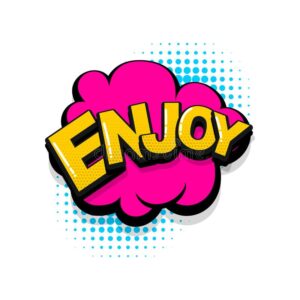   😊  Enjoy your daily reading too - what would you like to read today? 😊Wednesday 27th JanuaryEnglish: ** Oak National Academy English lessons ... Please pause the lessons whenever it suits you best. It’s also best to watch the lessons with no subtitles.** – Lesson 8 – to write a recount (Part 1) – In this lesson, we will begin to write Ma Liang’s diary using our toolkit.Play the video and follow the instructions.https://classroom.thenational.academy/lessons/to-write-a-recount-part-1-6hhkccPause as instructed. Skip on / rewind if you need to do.These tools form earlier in the week will help you over the next 3 days:Y1 Writing ChecklistToolkit For Writing In A Diary.Tues - your own completed version will be even better :)Task – Today you are going to start to write the first part of Ma Liang’s diary (introduction / Event 1) - Diary Writing Guide.Weds. It will help you if you read through Mrs. Howley's Example1 First Part Of Ma Liang's Diary.Weds before you start. These pictures may also help - The Magic Paintbrush Story Visual Prompts.PS You can illustrate your diary if you wish. :)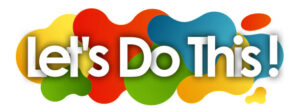 How / where to write your diary ... here are some ideas:✍️ Do you have a special notebook at home? If you do, you might want to write in that ... OR ...✍️ You might have some special paper that you choose to write on ... OR ...✍️ You can write your diary entries in your blue book. **Remember that you will need this piece of writing to carry on for the next 3 days so you will need to leave enough room in your book** ... maybe 2 pages, depending upon the size of your writing?? ... OR ...✍️ If you want, you can take the double middle page out of your blue book to do your diary writing instead. That's what we're going to do in school - we're going to write on the middle pages and then close it like a book so it looks like a proper diary. We're then going to decorate our front covers to make them look more like a diary.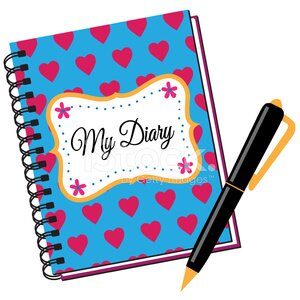 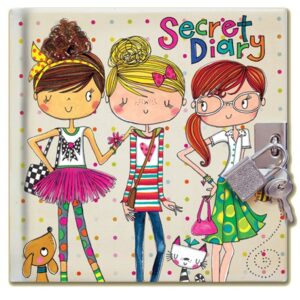 Handy hints:Start your diary entry with Dear Diary.Your first sentence will need to start on the next line.Remember you are Ma Liang, so you will need to use I, me, we.Use your checklists from earlier in the week to help you to organise your ideas..Think it! Write it! Read it back!This week's work is to last 3 days so make sure you leave yourself enough room to complete your writing.Enjoy! ✍️ 🙂 ✍️🤩 Please spare a little time to practise your spellings - see above. 🤩Phonics:Kippers – Mrs. Leavy’s group - 4.Weds.Phase3. Alphabet.my.was Resources for today's lesson -  Alphabet.poster.Weds  /  Random Alphabet Generator Powerpoint.Weds         Chips – Miss Platt /Mrs. Tetlow’s group - Weds 4 .phase4 27.1.21         Biffs – Mrs. Kulczycki’s group - 4.Weds.phase5.au Resource for today: Phase5 Popping BalloonsMaths: Today we are looking at subtraction by counting back, which is video 5. The warm up is part of the video. https://whiterosemaths.com/homelearning/year-1/spring-week-3/Subtraction by counting back ( crossing 10)  Activity worksheet here Y1 Spring Block 1 WO5 Subtraction Crossing 10 1 2019Question 4 is the challenge to extend if your child is confident.Top Tip: A number line or track is really useful for helping children count back.History: Today we’re going back in time again to 1666 to find out more about The Great Fire of London. Today we will be playing the Great Fire of London game to help us with our learning. It teaches us facts about the fire but it's also fun to play! (see below)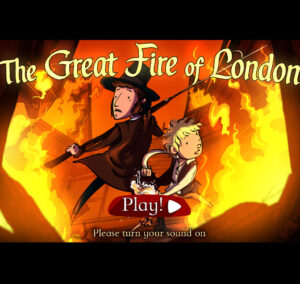 Here is today’s key question: How did people try to put the fire out? To get you thinking about this, have a go at completing the Firefighters Then And Now. 21 activity. No need to cut and stick – just talk through your ideas with an adult.Task 1 - Now it's time to play the game! :) http://www.fireoflondon.org.uk/game/Follow the instructions; if you click on the parts that flash, they give you extra information. Please play the game up to and including Tuesday 4th September ... don't worry, we'll save Wednesday 5th September onwards for another day. Handy hint - Don't try to skip ahead ... make sure you follow the lady's instructions about when to move on - if you do follow her instructions, you should get to 'have a go' at putting the fire out! 🔥💦🔥Task 2 – To finish, it's Quiz Time! You should now be Great Fire experts ... spend a few minutes with a grown-up playing the GreatFireQuiz. If you have a printer, you can print the sheet and tick the answers; if you don’t, just write 1 to 8 in your book, followed by true or false for each clue. Can you get them all right? I bet you can!!! 🤞😀🤞  😊 Enjoy your daily reading too - what would you like to read today? 😊Thursday 28th. JanuaryEnglish: ** Oak National Academy English lessons ... Please pause the lessons whenever it suits you best. It’s also best to watch the lessons with no subtitles.** Lesson 9 – to write a recount (Part 2) – In this lesson, we will continue to write Ma Liang’s diary using our toolkit.Play the video and follow the instructions.https://classroom.thenational.academy/lessons/to-write-a-recount-part-2-c4wkjdPause as instructed. Skip on / rewind if you need to do.Task – Today you are going to start to write the next part of Ma Liang’s diary (Event 2 / intro. to Event 3). Diary Writing Guide.Thurs. It will help you if you read through Mrs. Howley's Example2 Next Part Of Ma Liang's Diary.Thurs before you start.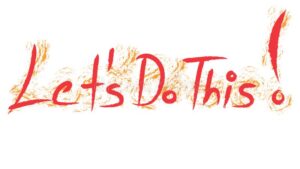 Handy hints:Read through yesterday’s work before you start to write today.Remember you are Ma Liang, so you will need to use I, me, we.Please carry on writing today’s work straight after yesterday’s Dear Diary introduction.Use your checklists from earlier in the week to help you to organise your ideas..Think it! Write it! Read it back!Enjoy! ✍️  🙂  ✍️🤩 Please spare a little time to practise your spellings - see above. 🤩Phonics:Kippers – Mrs. Leavy’s group - 4.Thurs.Phase3.igh Resource for this lesson - Igh.hunt.Thurs. or Igh.hunt.B&W.Thurs ... you may need a magnifying glass or to zoom in for this one! 🔍 👀 🔎         Chips – Miss Platt /Mrs. Tetlow’s group -  Thurs 4 .phase4 28.1.21         Biffs – Mrs. Kulczycki’s group - 4.Thurs.phase5.aw  Resource for this lesson - Thurs.Phase 5 Quick Read Powerpoint AwMaths: Today we are looking at subtraction by counting back, which is video 1. The warm up is part of the video. https://whiterosemaths.com/homelearning/year-1/spring-week-4-number-addition-and-subtraction-within-20/Subtraction by crossing 10)  Activity worksheet here Y1 Spring Block 1 WO5 Subtraction Crossing 10 1 2019Question 4 is the challenge to extend if your child is confident.Or this one if you finished yesterday Y1-Spring-Block-1-WO-Subtraction-crossing-10-counting-back-FriTop Tip: A number line or track is really useful for helping children count backScience:    How can I describe an object?In this lesson, we will be learning about different properties of materials. We will be identifying different objects and describing the properties of the materials they are made from. You will need a piece of paper and a pencil.Watch the video here  https://classroom.thenational.academy/lessons/how-can-i-describe-an-object-c9h38cand when the video pauses you will need to complete the sections on the worksheet, which is here Science Ks1 Lesson Sci Y1 U1 L3This sheet has the answers on for you.Or there is this one which uses less paper space Science Friday 28.1.21  😊 Enjoy your daily reading too - what would you like to read today? 😊Friday 29th. JanuaryEnglish:** Oak National Academy English lessons ... Please pause the lessons whenever it suits you best. It’s also best to watch the lessons with no subtitles.** Lesson 10 – to write a recount  – In this lesson, we will finish writing Ma Liang’s diary using our toolkit.Play the video and follow the instructions.https://classroom.thenational.academy/lessons/to-write-a-recount-c8u3erPause as instructed. Skip on / rewind if you need to do. * Please do not feel that you have to write in as much detail as Mrs. Howley 🙃 Nor do you need to write your own diary entry (as suggested at the end of the lesson!). *Task – Today you are going to start to write the final part of Ma Liang’s diary (Event 3 / conclusion-ending) Diary Writing Guide.Fri. It will help you if you read through Mrs. Howley's Example3 Final Part Of Ma Liang's Diary.Fri before you start.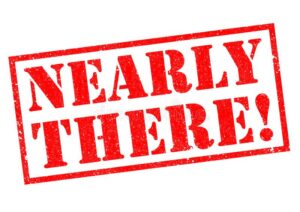 Handy hints:Read through your work so far before you start to write today.Remember you are Ma Liang, so you will need to use I, me, we.Please carry on writing today’s work straight after yesterday’s diary entry.Use your checklists from earlier in the week to help you to organise your ideas.Think it! Write it! Read it back!Enjoy 😊You will be proud of yourself once you've finished this piece of work!!! ✍️  🙂  ✍️   🍀 🍀 🍀  Good luck with your spelling test 🍀 🍀 🍀 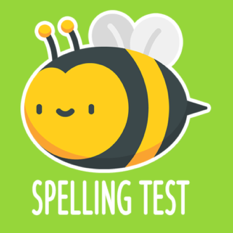 Phonics:Kippers – Mrs. Leavy’s group - 4.Fri.Phase3.oa  Resource for this lesson - 'oa' Powerpoint Fri.         Chips – Miss Platt /Mrs. Tetlow’s group -Today we are going to look at a video from Letters and Sounds again. Today it is all about adjacent consonants and short vowels again. The pace is slow but the video is useful in showing how we teach counting phonemes/sounds in words by segmenting eg. b-e-n-ch  is 4 phonemes/sounds when we split the word up(segment sounds) and then we blend to read eg. bench. Eventually your child will become confident in just looking at the word and saying it from sight. Until then looking for the different sounds in words is crucial when learning to read with speed and fluency.The link is here:   https://www.youtube.com/watch?v=NjJzf171tZw&feature=youtu.be       Biffs – Mrs. Kulczycki’s group - 4.Fri.phase5.ph Resources for this lesson - Phase 5 Quick Read Ph PowerPoint / Phase5 Ph HuntMaths: Today we are looking at subtraction by counting back, which is video 2. The warm up is part of the video. https://whiterosemaths.com/homelearning/year-1/spring-week-4-number-addition-and-subtraction-within-20/Subtraction by crossing 10)  Activity worksheet here Y1 Spring Block 1 WO6 Subtraction Crossing 10 2 FriQuestion 4 is the challenge  again to extend if your child is confident.or finish the sheet from yesterday Y1 Spring Block 1 WO Subtraction Crossing 10 Counting Back FriTop Tip: A number line or track is really useful for helping children count backComputing: Please use Purple Mash to explore our learning task today.We are learning to give simple instructions, learn directions and explore simple logo.Here are the instructions for the task . Have fun😊 PurpleMash. 2Go  😊 Enjoy your daily reading too - what would you like to read today? 😊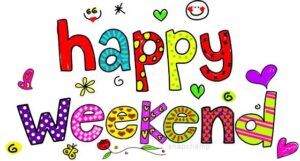 💫 Wishing you all a lovely weekend and a well-earned rest! 💫Let’s practise reading this unit’s tricky words:Let’s practise reading this unit’s tricky words:Let’s practise reading this unit’s tricky words:Let’s practise reading this unit’s tricky words:mytodaywerewassomeIof